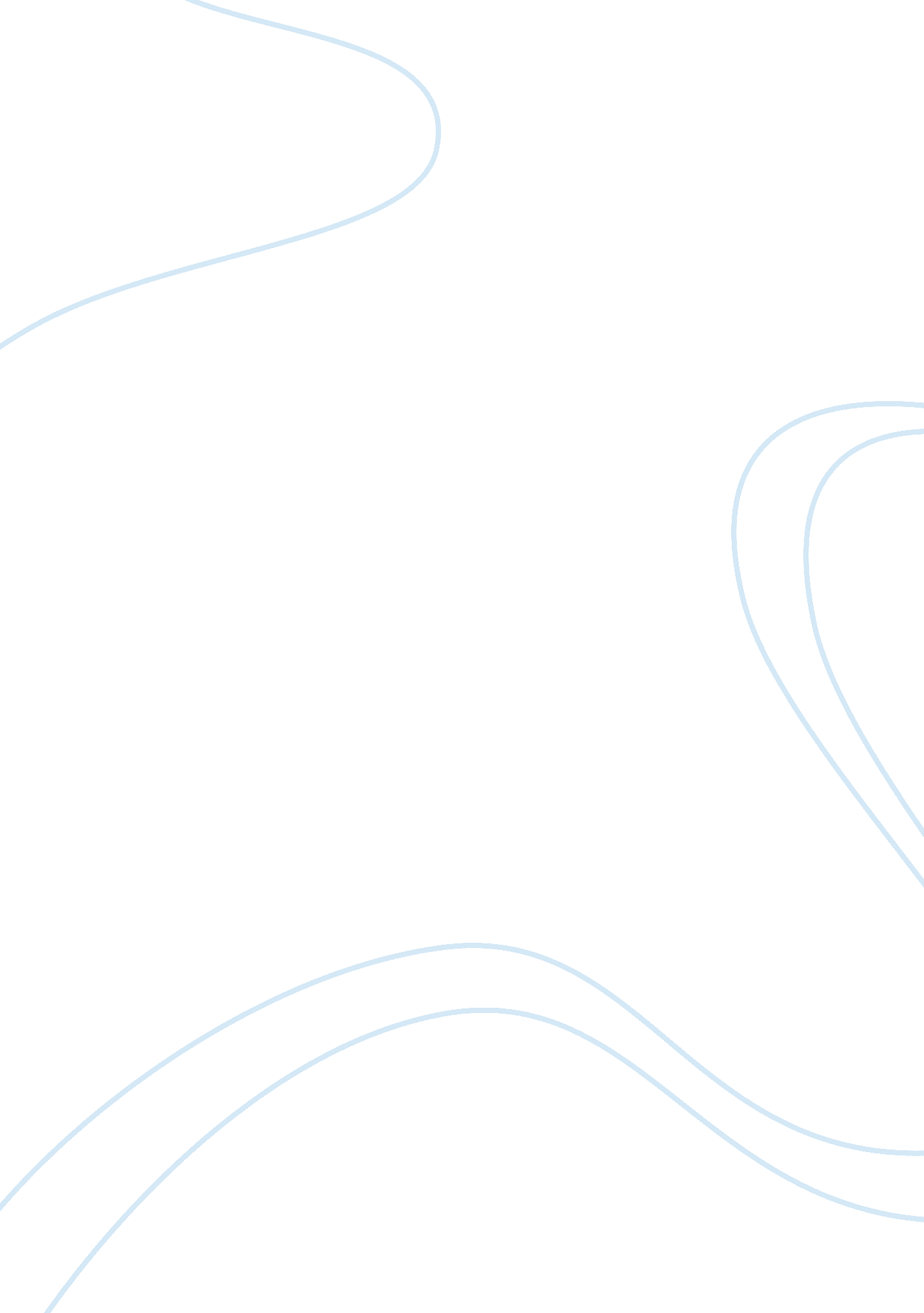 EducationEducation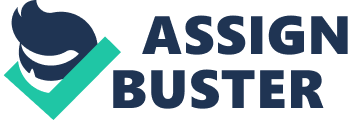 Essay on the Education Paradigm of Collaborative Learning in the 20th Century and Online Technology Essay on the education paradigm of collaborative learning in the 20th century and online technology 
The education system in the 21st century in many parts of the word has attempted to find a solution to the 20th-century problems, and the systems will not work. There are attempts to meet the needs of today’s society using the lesson-based approach to improving the culture and the economy of the world today. 
The way in which the teachers teach our kids in order to adapt to the day-to-day challenges of the worlds education system with challenges of teaching new knowledge while using the old methods. The world consists of two categories of people, the smart people and the non-smart people, academic and non-academic people (Song, 2009). With the changes in technology, teachers can no longer predict the confidence that the kinds of knowledge that the students lose their concentration and some begin to lose their interest in education. 
Children are still being taught in bunches and classified into age groups that affect their creativity and their integrity in the education system. Parents have to monitor their childrens contact and help them in doing their homework instead of concentrating on their smartphones. On the other hand, teachers face low number of socialized, unmotivated, and unruly students avoiding destructions from school too. The changes in the technology have led to the fictitious thinking by the students and the ending of the divergent thinking. The introduction of e learning and distance learning has also changed the way in which learning is done (Song, 2009). 
References 
Song, H. (2009). Distance Learning Technology, Current Instruction, and The Future Of Education. IGI Global. 